1968-69 Klas 3b/4 Rehoboth, Eskesstraat,  Kollum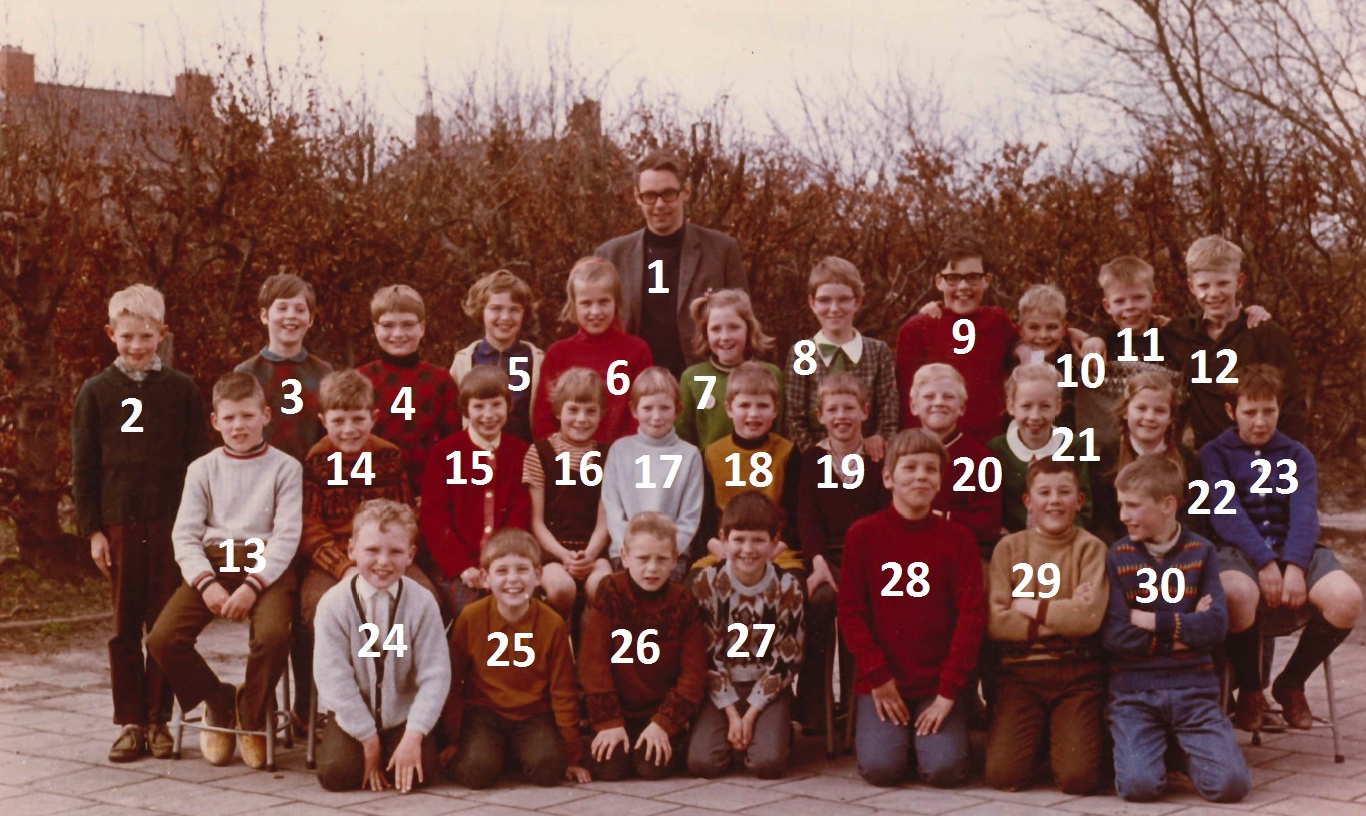 1 mr SchatAchterste rijMiddenrijVoorste rij2 Jan David13 Derk Schuiteboer (3) 24 Tjeerd vd Wal (3) 3 Ypie de Boer14 Rudie de Vries (3)  25 Dikkie Hut (3)4 Suzanne Zeldenrust 15 Baukje Postma (3)26 Eeuwe ? (3) 5 Geertje Tabak16 Yteke de Haan (3) 27 Sybrand Hoitink (3) 6 Dirkje van der Zaag 17 Sietske Kobus (3)28 Oebele Spijkerman 7 Marijke Starkenburg18 Akkie Jonker (3)29 Klaas v Marrum 8 Rutie ?19 Sierk Jaap (3)30 Siebe vd Ploeg9 Tinus Kremer 20 Tommie vd Kloet10 Andre Hendriks 21 Kobie Visser11 Arjen de Wit 22 Tine Reitsma12 Pukkie Visser 23 Klazina Agema 